桃李通讯社一、组织简介西南大学桃李通讯社隶属于西南大学对外联络办公室（西南大学官网→组织机构→机构部门→直附属单位→对外联络办公室），并接受外联办公室统一领导和管理。立足于西南大学校友会、教育基金会及理事会三会秘书处，宣传学校的教育教学、学科建设、名师风范、校友风采等各方面内容，旨在提升学校的整体知名度、影响力和社会美誉度，为三会工作的更好开展提供助力。二、基本任务三、能力要求（1）负责《桃李》杂志策划及采编；（2）负责校友会微信公众号（服务号和订阅号）策划及运营；（3）参与部门大型活动的宣传推广、组织与实施。（4）参与外联办公室安排的其他工作。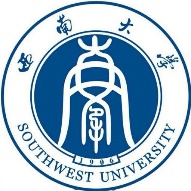 西南大学桃李通讯社干部报名表部门主要职责文案创作部1.负责《桃李》各栏目稿件的校对、修改工作。2.参与《桃李》原创稿件采写、撰稿等。3.负责校友会公众号原创专栏的策划与实施。4.持续学习，不断提升文案表达能力。5.完成办公室交办的其他任务。媒体宣传部1.负责《桃李》新闻栏目的组稿。2.负责校友会公众号图文的编辑、推送。3.负责各类多媒体宣传作品的策划与制作。4.负责各类宣传素材的采集与制作。5.完成办公室交办的其他任务。姓 名年级及专业年级及专业照片(一寸)联系电话照片(一寸)QQ号码照片(一寸)应聘志愿媒体宣传部 □媒体宣传部 □媒体宣传部 □媒体宣传部 □文案创作部  □文案创作部  □特长技能摄影              □文案写作          □图文编辑          □摄影              □文案写作          □图文编辑          □组织策划                                 □图片编辑、视频剪辑                        □其他：请在报名表后附上原创文案作品或推文链接组织策划                                 □图片编辑、视频剪辑                        □其他：请在报名表后附上原创文案作品或推文链接组织策划                                 □图片编辑、视频剪辑                        □其他：请在报名表后附上原创文案作品或推文链接组织策划                                 □图片编辑、视频剪辑                        □其他：请在报名表后附上原创文案作品或推文链接自我介绍工作履历竞选部门的认识对桃李通讯社及